Styrelsens verksamhetsberättelse 2023Styrelsen har under året 2023 bestått av: Ordförande: Roger ArvidssonSekreterare: Angelica ArvidssonKassör: Charlotte LindahlLedamot: Christian Bengtsson, Erik Arvidsson, Suppleant: Anna-Stina Karlsson, Linnéa BerggrenUnder 2023 har styrelsen haft nio protokollförda styrelsesammanträden. Vid sju av dessa sammanträden har sektionerna bjudits in att medverka och status för varje sektion har avhandlats. Varje möte och har en dagordning och beslut har protokollförts. Styrelseprotokollen läggs ut på hemsidan där medlemmar kan följa styrelsen arbete och beslut. Styrelsemötena under året har återkommande fokuserat på hantering av vattenläcka och relaterade skador i nedre byggnaden på Furuskans. Styrelsen har undersökt möjlighet att ersätta befintlig byggnad med nybyggnation. En arbetsgrupp skapades och ritningar togs fram baserat på sektionernas behov. Efter förhandlingar godtogs skadan tills slut som ersättningsberättigad av försäkringsbolaget. Utifrån det ekonomiska läget med stigande räntor har styrelsen beslutat att ändå frångå satsning på nybyggnation och fokusera på möjligheter med renovering/ombyggnation under 2024.   Föreningens ekonomiska resultat är positivt. Ett stort beröm till föreningens sektioner som förhåller sig till angiven budget samt ett mycket bra jobb från sponsorsgruppen och bilbingosektionen som bidrar stort till det positiva ekonomiska resultatet. Styrelsen har under året fortsatt haft kontakter med viktiga samarbetspartners såsom Alvesta kommun, SISU Småland, Smålands fotbollsförbund och sponsorer. Som en större förening i bygden har föreningen ett stort ansvar att främja samarbete över föreningsgränserna. Samarbete har bland annat skett under Fotbollens dag 9 september där Skatelövs gymnastikförening bjöds in att medverka med aktivitet. Styrelsen har också deltagit i praktiska göromål i samband med fotbollens dag, städdagar, renoveringsarbeten på Furuskans, bilbingo samt diverse andra sysslor. Styrelsen har även medverkat vid ungdomssektionens träff med ungdomsledare. I slutet av verksamhetsåret arrangerades IFK Grimslövs festen för föreningens medlemmar. Arrangemanget genomfördes på Mellisgården och var mycket uppskattat av deltagande medlemmar.  Grimslöv 2023-12-02 	Roger Arvidsson…………………………………………………………………Angelica Arvidsson…………………………………………………………………...Charlotte Lindahl……………………………………………………………………Erik Arvidsson……………………………………………………………………Christian Bengtsson……………………………………………………………………	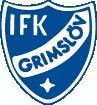 2023-12-02